Dozimetre : Radyasyon kaynakları ile çalışan kişilerin maruz kaldığı radyasyon  dozunun belirlenmesinde kullanılan cihazlar ve yapılan işlemleri ifade eden sistemdi. Dozimetre, radyoloji ile ilgili tüm alanlarda çalışan ve radyasyona aktif olarak maruz kalan çalışanların kullanmak zorunda oldukları bir kontrol aracıdır Dozimetre kullanımını zorunlu kılan durumlar ve işleyiş aşağıda sıralanmıştır:1-      Radyasyona maruz kalabilecek ve kalma ihtimali olabilecek kişiler (sekreter veya kayıt elemanı da dâhil) için birim sorumlusu (Radyoloji uzmanı) tarafından TAEK sisteminden dozimetre istemiyapılır. Bu forma, dozimetre istenecek çalışanın çalıştığı yer, adı soyadı, kadrosu yazılır ve radyoloji uzmanı tarafından imzalanarak yetkili kuruma ulaştırılır.2-  Kullanılmadığı zamanlar ise radyasyon ortamlarından uzak bir dolapta muhafaza edilir.3-  İdari bölümde bu konuyla görevlendirilmiş yetkili, TAEK'in talimatları doğrultusuna belli periyodik zaman aralıklarında çalışanlardan dozimetreleri ister ve içindeki filmi alarak TAEK tarafından gönderilmiş güncel filmlerle değiştirir. Radyasyona maruz kalmış filmler aynı yetkili tarafından TAEK'e ulaştırılır. Yeni film konulmuş dozimetreler kullanıcılarına teslim edilir.4-  TAEK tarafından değerlendirilen filmler sonuç raporları idari yetkili tarafından radyoloji uzmanına ulaştırılır. Uzman sonuçları değerlendirir, doz aşımına uğramış çalışan varsa TAEK'in belirlediği sınırlar içinde radyasyon ortamından uzaklaştırılır.5-  Radyasyona maruz kalan çalışanlar yasalar gereği her yıl 30 günden az olmamak üzere düzenli olarak şua iznine çıkarılır. Bu izin zorunludur ve birim yetkilisi tarafından koordine edilir.Dozimetrelerin muhafaza edildiği yerin, radyasyon alanı içinde olması, radyasyon alanı içinde bırakılması veya unutulması durumunda, tespit edilen dozun kullanıcının maruz kaldığı doz olmadığı unutulmamalıdır.NOT :ALARA PRENSİBİ Tüm dünyada radyasyon doz belirlemede hatırı sayılır bir prensip vardır. Bu prensibe göre yapılacak bütün radyasyon ışınlamalarında maruz kalınan radyasyonun mümkün olan en alt düzeyde tutulması sağlanmalıdır. Bu ilke "ALARA" prensibi olarak bilinmektedir. Türkiye de ise dozmetreler ve dozlar TAEK      ( türkiye atom enerjisi kurumu) kontrolündedir.Doz Miktarları :Alara prensibine göre ,  görevi gereği radyasyonla uğraşan insanların yıllık alabileceği maksimum doz miktarı 10 mSvdir. TAEK’e göre ise 50 mSvdir. Bu miktar  TAEK’e göre aylık 5 mSv olarak belirlenmiştir.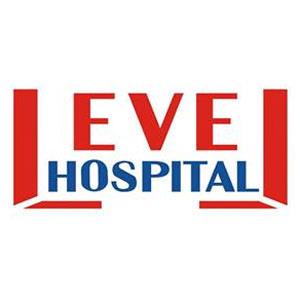    DOZİMETRE KULLANIM ALANI VE ŞARTI TALİMATI DÖKÜMAN KODURG.TL.02   DOZİMETRE KULLANIM ALANI VE ŞARTI TALİMATI YAYIN TARİHİ16.02.2016   DOZİMETRE KULLANIM ALANI VE ŞARTI TALİMATI REVİZYON TARİHİ09.05.2017   DOZİMETRE KULLANIM ALANI VE ŞARTI TALİMATI REVİZYON NO01   DOZİMETRE KULLANIM ALANI VE ŞARTI TALİMATI SAYFA1/1HAZIRLAYANKONTROL EDENONAYLAYANBAŞHEMŞİREPERFORMANS VE KALİTE BİRİMİBAŞHEKİM